Emoji Key RingsYou will need coins:  1p, 2p, 5p, 10p and 20p – at least three 1ps, 2ps and two 5ps and 10ps. Just one 20p.  You also need pens and paper.  Have a piece of paper each with your name on it. You are going to use this to give yourself ticks.  What to doChoose an emoji key ring from the pictures below.  Read aloud how much it costs.Choose the coins to pay for it. If you are correct, you may give yourself a tick on your page. If you have chosen the fewest coins possible to make that amount, you may give yourself two ticks on your page.  Continue like this until all the emojis have been ‘bought’.  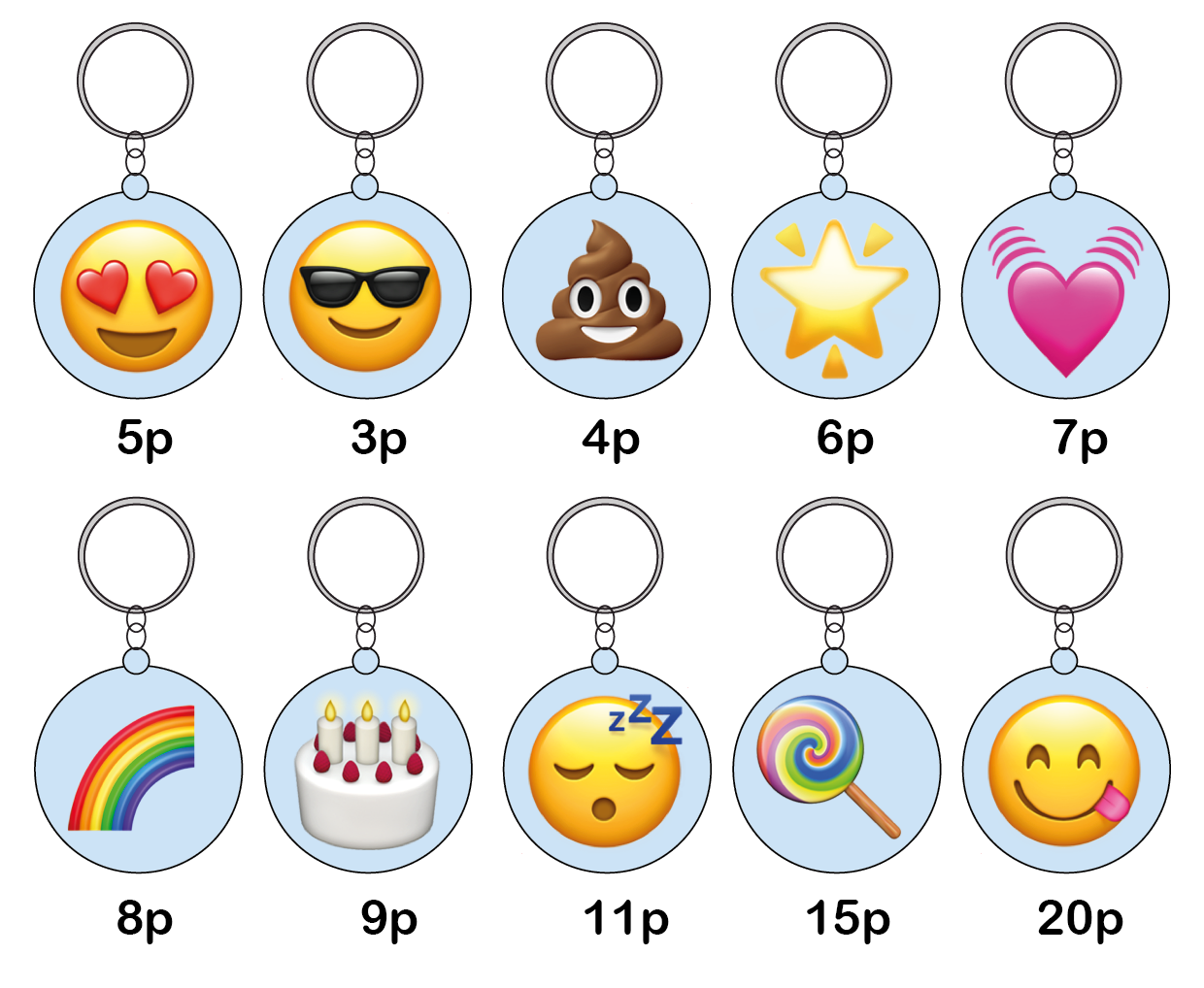 